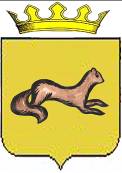 КОНТРОЛЬНО-СЧЕТНЫЙ ОРГАН____ОБОЯНСКОГО РАЙОНА КУРСКОЙ ОБЛАСТИ____306230, Курская обл., г. Обоянь, ул. Шмидта д.6, kso4616@rambler.ruЗАКЛЮЧЕНИЕ №10на проект решения Представительного Собрания Обоянского района Курской области «О внесении изменений и дополнений в решение Представительного собрания Обоянского района Курской области от 27.12.2017 №9/70-III «О бюджете муниципального района«Обоянский район» Курской области на 2018 годи на плановый период 2019 и 2020 годов»г. Обоянь                                                                                          19 марта 2018 г.Проект разработан в соответствии с Бюджетным кодексом Российской Федерации, Федеральным Законом от 06.10.2003 № 131-ФЗ «Об общих принципах организации местного самоуправления в Российской Федерации», Законом Курской области от 08.12.2017 №93-ЗКО «Об областном бюджете на 2018 год и плановый период 2019 и 2020 годов», статьями 22, 23 Устава муниципального района «Обоянский район» Курской области.Представленным проектом Решения Представительного Собрания Обоянского района Курской области предлагается внести изменения и дополнения в решение Представительного Собрания Обоянского района Курской области от 27.12.2017 №9/70-III «О бюджете муниципального района«Обоянский район» Курской области на 2018 год и на плановый период 2019 и 2020 годов».При проведении экспертизы представленного проекта Решения установлено следующее:Проект Решения предусматривает увеличение доходной и расходной частей местного бюджета на 10065,5 тыс. рублей.Пункт 1.2. проекта решения увеличивает общий объем бюджетных ассигнований дорожного фонда Обоянского района Курской области на 2018 год в сумме 5183,1 тыс. рублей.Приложения №1,5,7,9,11 излагаются в новой редакции.Дополнительно производится перераспределение ассигнований по разделам, подразделам, целевым статьям и видам расходов бюджетной классификации.2. Выводы и предложения.Контрольно-счетный орган Обоянского района Курской области РЕКОМЕНДУЕТ: Представительному Собранию Обоянского района Курской области рассмотреть, предложенный проект Решения на заседании Представительного Собрания Обоянского района Курской области.Председатель Контрольно-счетного органаОбоянского района Курской области                                                 С. Н. Шеверев